                   COMUNE DI PALERMO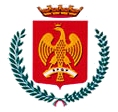                               Area dello Sviluppo Economico       Servizio Igiene, Sanità, Farmacie, benessere animale, Mercati Generali  Via Montalbo, 249e-mail: igienesanita@comune.palermo.itOrdinanza Sindacale n.  160/OS dello  08/08/2019      Oggetto: Superamento valore limite di Ostreopsis cf. ovata- divieto temporaneo di balneazione località Barcarello – Palermo, identificata con coordinate Lat. 38,21106 N - Long. 13,28767 EIL DIRIGENTEVista la nota del 07/08/2019 prot. n. 42350, assunta agli atti d’ufficio in data 08/08/2019 prot. n.924451, con la quale l’ARPA Sicilia – Unità Operativa Complessa ST3 Laboratori di riferimento e Area Mare, ha comunicato l’esito dell’analisi effettuata in data 06/08/2019 nel campione di acqua di mare prelevato presso la località Barcarello - PA, identificata con coordinate Lat. 38,21106 N - Long. 13,28767 E, con la quale è stata accertata una concentrazione di Ostreopsis cf. ovata pari a 60.140 +/- 6.161 cellule Litro, superiore al valore limite indicato nel Decreto Interministeriale del  30/03/2010, come modificato dal D.M 19 Aprile 2018; Visto il Decreto Interministeriale del 30/03/2010, come modificato dal Decreto Interministeriale del 19 Aprile 2018, che definisce i criteri per determinare il divieto di balneazione, nonché le modalità e le specifiche tecniche per l’attuazione del D.lgs del 30/05/2008 n. 116, di recepimento della direttiva 2006/7/CE relativa alla gestione della qualità della balneazione;Viste le Linee Guida del Ministero della Salute (Rapporti Istisan 14/19) per la gestione delle fioriture algali negli ambienti marino-costieri in relazione alla balneazione e altre attività ricreative;Visto il Decreto dell’Assessorato Regionale della Salute - Dipartimento Attività Sanitarie e Osservatorio Epidemiologico n.421 del 19/03/2018, in particolare l’art. 14, che richiama gli obblighi dell’Amministrazione Comunale in tema di fioriture algali;Vista la Circolare interassessoriale Sanità-Territorio ed Ambiente n.1216 del 6 Luglio 2007 concernente ”Emergenza fioritura algale presso i litorali marino-costieri: linee di indirizzo sanitarie, attivazione del sistema di allerta e programma di monitoraggio ricognitivo-analitico”, che prevede al punto 5 che l’ARPA, al termine delle operazioni di monitoraggio e prelevamento dei campioni, deve indicare al Sindaco la zona interessata dal fenomeno, ai fini dell’installazione dei cartelli di avviso alla popolazione, che potranno essere rimossi qualora i risultati di ulteriori analisi confermino valori inferiori al limite indicato dalle linee guida ministeriali;Propone, al fine di tutelare la salute pubblica, di adottare il divieto di balneazione temporaneo, nel tratto di mare identificato con coordinate Lat. 38,21106 N - Long. 13,28767 E località Barcarello –Palermo, fino a nuova disposizione, a causa della presenza di Ostreopsis cf. ovata superiore al valore limite indicato nel Decreto Interministeriale del 30/03/2010, come modificato dal D.M 19 Aprile 2018, e disporre che l’AMAT, coadiuvata dalla Polizia Municipale, provveda alla delimitazione della zona interessata mediante appositi cartelli riportanti la dicitura: “Divieto temporaneo di balneazione- zona sottoposta a controllo analitico per fioritura algale. In attesa dei risultati analitici si consiglia di non sostare nelle immediate vicinanze”. 				                  Il Dirigente				              D.ssa Alfonsa ArenaL’ASSESSORECondivisa la superiore proposta e ravvisata l’inderogabile esigenza di tutelare la salute pubblica.                                                                          L’Assessore                                                                             Leopoldo Piampiano      IL SINDACOVista e condivisa la superiore proposta;Ravvisata l’inderogabile esigenza di tutelare la salute pubblica;Visto l’art.50 comma 4 del D.L.gs N. 267/00. ORDINAil divieto temporaneo di balneazione  nel tratto di mare identificato con coordinate Lat. 38,21106 N - Long. 13,28767 E, località Barcarello –Palermo, fino a nuova disposizione, a causa della presenza di Ostreopsis cf. ovata superiore al valore limite indicato nel Decreto Interministeriale del  30/03/2010, come modificato dal D.M 19 Aprile 2018, e dispone che l’AMAT, coadiuvata dalla Polizia Municipale, provveda alla delimitazione della zona interessata mediante appositi cartelli riportanti la dicitura: “Divieto temporaneo di balneazione- zona sottoposta a controllo analitico per fioritura algale. In attesa dei risultati analitici si consiglia di non sostare nelle immediate vicinanze”.Detti cartelli dovranno rimanere affissi fino a quando l’ARPA Sicilia avrà comunicato gli esiti analitici che confermano valori inferiori al limite di soglia previsto dalla normativa. Sarà cura dell’ARPA Sicilia informare l’Amministrazione Comunale in merito alle risultanze di dette analisi per l’emissione dei provvedimenti di competenza e per la rimozione dei cartelli per cessata emergenza.				         Il Sindaco				Prof. Leoluca Orlando